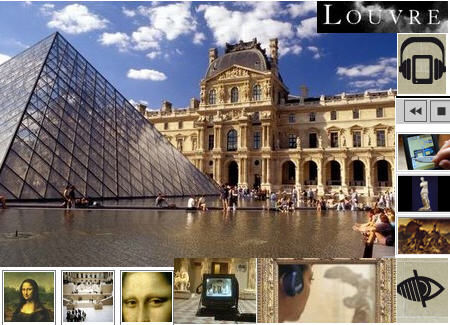 Faites la visite virtuelle de la petite galerie du Louvre https://petitegalerie.louvre.fr/visite-virtuelle/saison5/le lexique de l’art le fle pour les curieux niveau b1https://leflepourlescurieux.fr/art-le-lexique-des-neuf-arts-vocabulaire-b1/Grammaire La comparaison 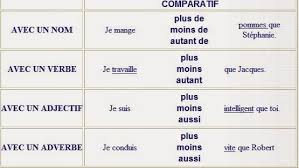 La formation des adverbes en-ment 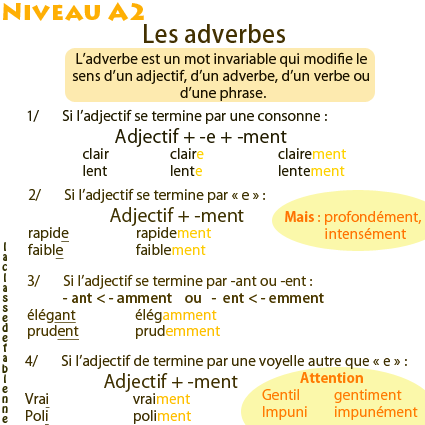 Dictée d’Archibald + Corrigé : les histoires fantastiques et diaboliques.https://dictee.tv5monde.com/dictee/histoires-fantastiques-et-diaboliques/demarrer